   БОЙОРОК                                                    РАСПОРЯЖЕНИЕ27 март 2020 й.		          №17                          27 марта 2020 г.О переводе муниципальных служащих на условия дистанционной профессиональной служебной деятельности. В связи  с Указом Президента Российской Федерации от 25.03.2020           № 206 «Об объявлении в Российской Федерации нерабочих дней»  установить дистанционную профессиональную служебную деятельность                                                       с 30 марта по 3 апреля . за муниципальным служащими: - Ахметшиной Эльфирой Рафисовной – специалистом I категории администрации сельского поселения;-  Атнагузиной Светланой Анатольевной - специалистом I категории администрации сельского поселения.       2. Контроль исполнения настоящего распоряжения оставляю за собой.Глава сельского поселения:                                                      Р.Х. СалимгарееваС распоряжением работник ознакомлен:___________Ахметшина Э.Р. «___»_________2020 г.___________Атнагузина С.А. «___»_________2020 г.БАШҠОРТОСТАН  РЕСПУБЛИКАҺЫСАҠМАҒОШ  РАЙОНЫмуниципаль районЫНЫҢЙОМАШ АУЫЛ СОВЕТЫАУЫЛ  БИЛӘмӘҺЕХАКИМИӘТЕ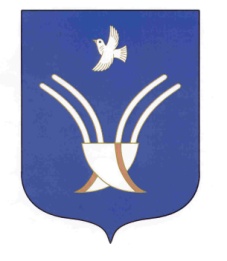 Администрациясельского поселенияЮМАШЕВСКИЙ СЕЛЬСОВЕТмуниципального района Чекмагушевский район Республики Башкортостан